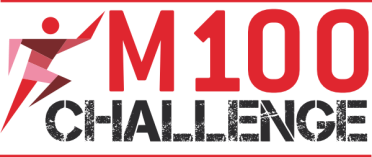 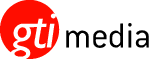 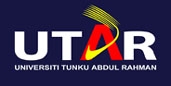 Team Registration Form         Date:  14th July 2018 (Saturday)               	Time: 7.00am – 2.00pm                         Venue:  Universiti Tunku Abdul Rahman, Sungai LongYou are required to form a team of 6 members, mix gender.Important Information:Participants will be given a set of race kit. Collection date and time will be notified. Light breakfast and lunch will be provided.Fill up the team registration form with the attachment of individual’s CV.Be focused, passionate, and energetic while enjoying the challenge and grab the opportunity to showcase your talent in front of each potential hiring employer.DISCLAIMER:The university and the event organiser are not responsible for any death, injury, loss or damage of any kind suffered by any person while participating in this challenge. Signature of Participant ______________________________________________________    Date _____________________Organized by GTI Media &UTAR Sg. Long Department of Alumni Relations and PlacementNo.NameStudent IDIC NumberGenderCourse & Year / SemesterCGPAEmail AddressT-Shirt SizeContact NumberEmergency Contact(Name & Contact Number)123456